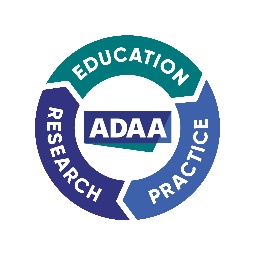 Anxiety and Depression Association of AmericaProfessional Membership ApplicationApply online at www.adaa.org or send this completed application to
ADAA at 8701 Georgia Ave., Suite 412   Silver Spring, MD  20910 
 Phone 240-485-1030 Contact information Name________________________________________________________________________________________Degree(s) ___________________________	Title_____________________________________________________Current institution/business_______________________________________________________________________Business address____________________________________________________________________________City_______________________State/Province___________________Zip Code_____________Country_______Phone _____________________________________________ Cell phone ________________________________Email address______________________________________ Include in your online practice profile?  Yes   NoDo you want your practice profile listed in the ADAA Find a Therapist online directory?     Yes     NoI am a (check all that apply)  Clinician     Researcher     Researcher/Clinician    Other (please specify) ________________________________________________________________________Preferred mailing address (if different from above) _____________________________________________________________________________________________My Practice Profile (What you want clients to know about you and your practice)__________________________________________________________________________________________________________________________________________________________________________________________Enhance my Find a Therapist listing:  One additional practice address ($40)	Address _______________________________________________________________________________	City/State/Zip/Country ____________________________________________________________________    Link to your website ($55) published on your online listing.	URL __________________________________________________________________________________Fees 						PaymentAnnual dues . . . . . . . . . . . . . . . . . . . . . . $229_	 CheckAdditional office address ($40) . . . . . . . . _____ 	 Visa     MasterCardWebsite link ($55)  . . . . . . . . . . . . . . . . . _____	Card number ________________________________________Donation to ADAA . . . . . . . . . . . . . . . . . _____	Expires _______________________   Security code _________               Total amount due . . . . . . . $________	Name on card ________________________________________						Signature ____________________________________________ADAA Online Profile Years in practice 		Fewer than 5 	     6 to 10 	 11 to 15 	16 to 20 	  More than 20 PaymentsAccept credit cards			Accept insurance				Medicare				Medicaid				Sliding scale				Treatment (check all that apply)Adolescents/Teens			Adults					Children					Clinical trial enrollment			Couples					Families					Home visits				Inpatient 				LGBT					Older adults (over 65)			Research only (no practice)		 Online Treatment available			Disorders treated (check all that apply)Agoraphobia				Anxiety/Fear				Anxiety and depression			Attention-deficit/hyperactivity disorder (ADHD)	Autism spectrum disorder			Bipolar disorder				Body dysmorphic disorder	(BDD)		Body-focused repetitive behaviors		Depression				Eating disorders				Generalized anxiety disorder (GAD) 		Hoarding				Obsessive-compulsive disorder (OCD)	Panic attacks/panic disorder		Phobias					Posttraumatic stress disorder (PTSD)	Disorders treated, continuedSelective mutism disorder			Separation anxiety			Social anxiety disorder			Substance Abuse				Tourette and tic disorders			Trauma					Trichotillomania				Practices (check all that apply)Acceptance and commitment therapy (ACT)	 Breathing and relaxation techniques		Cognitive-behavioral therapy (CBT)		Dialectical behavioral therapy (DBT)		 EMDR					Exposure therapy				Intensive exposure protocols		Interpersonal therapy (IPT)                                  Medication prescription			Medication referral			Mindfulness				LicensesClinician license #_______________________State _________________________________Please note: You may add anything not listed 
above to your online practice profile. I have enclosed a copy of my licensure or certification.Ethics statement In signing below, I verify that I have no ethical violations according to my state and professional code of conduct and I have maintained state licensing requirements.___________________________________________
Signature____________________________
Date 